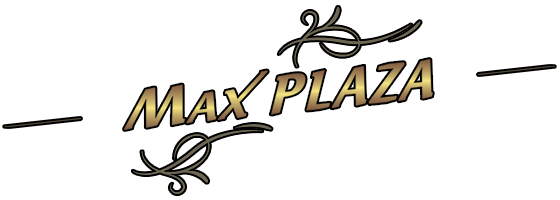 Štefániková 21/111, 917 01 TrnavaDenné obedové menu od  02.03.2020 – 07.03.2020  ( pondelok – sobota )Pondelok:        Polievka – Tekvicový krém so semiačkami (1,7)  02.03.2020     1. Kuracie prsia plnené bryndzou a slaninou s krémovými zemiakmi s pórom (7)                              2. Bolonské špagety so strúhaným syrom (1,3,7)                           Utorok  :           Polievka – Zeleninová s mrveničkou (1,9)03.03.2020     1. Mäsové guľky v rajčinovej omáčke s domácou parenou knedľou (1,7)                                          	               2. Kurací šalát s cesnakovou bagetkou a Caesar dresingom (1,7)Streda :              Polievka – Kelová s párkom (1) 04.03.2020 	   1. Kurací steak s hubovou omáčkou, restovanou slaninkou a dusenou ryžou (1,7) 		   2. Domáce parené buchty so slivkovým lekvárom, rozpusteným maslom a makom (1,3,7)Štvrtok:              Polievka – Slepačí vývar s rezancami (1,9)05.03.2020      1. Bravčová kapsa plnená s kyslou kapustou a opekanými zemiakmi  		    2. Šafránovo - tekvicové rizoto s pečenou slaninkou (7)Piatok :              Polievka – Špenátová s vajíčkom (1,3,7) 06.03.2020     1. Kuracie pečené stehno na zeleninovej podstielke podávané s dusenou ryžou                               2. Rybie filé v bylinkovej kruste s parmezánom, petržlenové zemiaky (1,4,7)                                                                                                                                                                                                                                                                                              4,90 €	Stála denná ponuka:Hovädzie Teriyaki s dusenou ryžou a restovanou zeleninou     Vyprážaný kurací rezeň s ½ dusenou ryžou, ½ opekanými zemiakmi a ovocným kompótom (1,3,7)                                                                                                                                                      4,90 €EXTRA ponuka:Tagliatelle s kuracím mäsom a sušenými rajčinami, s malou dávkou čiernych olív a strúhaného syra, pečená cesnaková bagetka (1,3,7)                                                                                                                                                             6,50 € Medailónky z bravčovej panenky na grile so zelerovo-mrkvovým zemiakovým pyré (1,7)                                                                                                                                                     7,50 €Sobota:	   Polievka: Slepačí vývar s mäsom a rezancami (1,9)07.03.2020      Kurací černohorský rezeň so strúhaným syrom                                s pečenými zemiakmi a miešaným šalátom  (1,3,7)                                                                                                                                                                            5,90 €Prajeme dobrú chuť !Objednajte si k dennému menu nealko nápoj alebo kávu podľa výberu na mieste alebo zo sebou len za 1 €Kontakt: 0948 948 802Denné menu nájdete na: www.maxplaza.skVáha mäsa jednotlivých jedál je uvedená po tepelnom spracovaníPotraviny po tepelnej úprave:                    Prílohy:                                                                 	           	 Múčniky:Polievka: 0,25 l                                              ryža 150 g                      šalát 100 g                   kaša 200 g          	 šišky 320 g                                   nákyp 300 g ryžovýMäso: dusené, pečené: 110 g                       zemiaky 150 g              červená repa 120 g     halušky 300g                   dukátové .buchtičky 200 g       parené buchty 320gKura: 110 g                                                	 cestovina 200 g            uhorka 50 g                 knedľa 160g                     pečené buchty 320 gRyba: 110 g                                                				Potraviny obsahujúce alergény sú očíslované nasledovne:1.obilniny obsahujúce lepok,2.kôrovce a výrobky z nich,3.vajcia a výrobky z nich, 4.Ryby a výrobky z nich,5. Arašidy a výrobky z nich,6.sójové zrná a výrobky z nich, 7. Mlieko a výrobky z neho vrátane laktózy,8.orechy.mandle,lieskové,vlašské,9.zeler a výrobky z neho, 10.horčica a výrobky z nej,11.sézamové semená  a výrobky z nich,12.oxid siričitý a siričitany v koncentr.vyššej  ako 10 mg/kg alebo 10 mg/l.,13. Vlčí bôb a výrobky z neho,14. Mäkkýše a výrobky z nichŠtefániková 21/111, 917 01 TrnavaDenné obedové menu od  02.03.2020 – 07.03.2020  (t.j. pondelok – sobota)Stála sezónna ponuka:Ramyun / Pikantná slížikova polievkaKimchi Dopab / Pikantné Kimchi rizoto (fazuľa, mrkva, zemiaky, cesnak, kapusta v kyslom náleve, ryža)Seu Dopab / Zapekaná ryža s krevetami (zemiaky, ryža, krevety, cesnak, mrkva, fazuľa)Bulgogi Dopab / Marinované kúsky z hovädzieho mäsa, ryža (hovädzie mäso, sójová omáčka, pór, cibuľa, cesnak)Zejuk Dopab / Sladko-pikantné  bravčové mäso, ryža (bravčové mäso, zemiaky, mrkva, fazuľa, cesnak)                                                                                                                                                             7,20 €Príloha: 100g Kimchi /  Zrejúca kapusta v kyslom náleve s reďkovkou    2,40€Prajeme dobrú chuť!Kontakt: 0948 94 88 02Denné menu nájdete na: www.maxplaza.skVáha mäsa jednotlivých jedál je uvedená po tepelnom spracovaníPotraviny po tepelnej úprave:                    Prílohy:                                                                 	           	 Múčniky:Polievka: 0,25 l                                              ryža 150 g                      šalát 100 g                   kaša 200 g          	 šišky 320 g                                   nákyp 300 g ryžovýMäso: dusené, pečené: 110 g                       zemiaky 150 g              červená repa 120 g     halušky 300g                   dukátové .buchtičky 200 g       parené buchty 320gKura: 110 g                                                	 cestovina 200 g            uhorka 50 g                 knedľa 160g                     pečené buchty 320 gRyba: 110 g                                                					Potraviny obsahujúce alergény sú očíslované nasledovne:1.obilniny obsahujúce lepok,2.kôrovce a výrobky z nich,3.vajcia a výrobky z nich, 4.Ryby a výrobky z nich,5. Arašidy a výrobky z nich,6.sójové zrná a výrobky z nich, 7. Mlieko a výrobky z neho vrátane laktózy,8.orechy.mandle,lieskové,vlašské,9.zeler a výrobky z neho, 10.horčica a výrobky z nej,11.sézamové semená  a výrobky z nich,12.oxid siričitý a siričitany v koncentr.vyššej  ako 10 mg/kg alebo 10 mg/l.,13. Vlčí bôb a výrobky z neho,14. Mäkkýše a výrobky z nich.